Jan2019Feb2019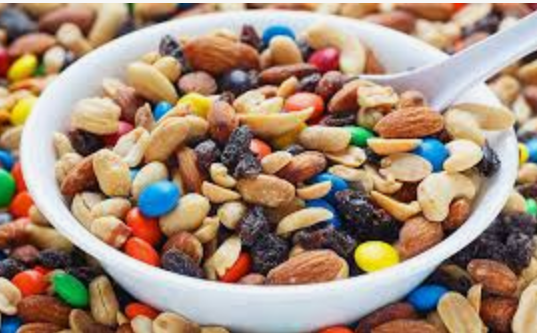 Mar2019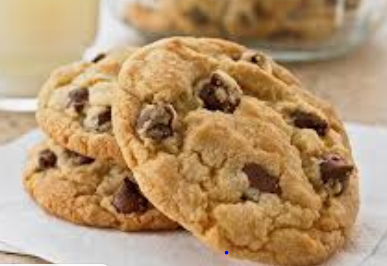 Apr2019Sunmontuewedthufrisat12345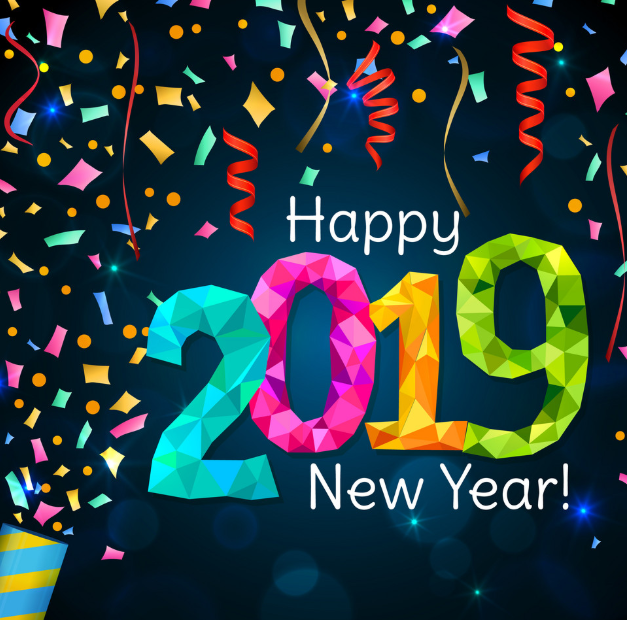 6789101112     Kickoff Happy Hour13141516171819Omelet Breakfast Bar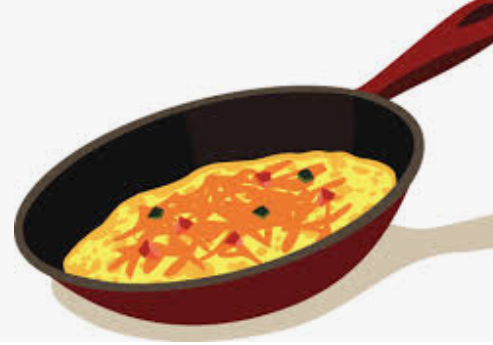 20212223242526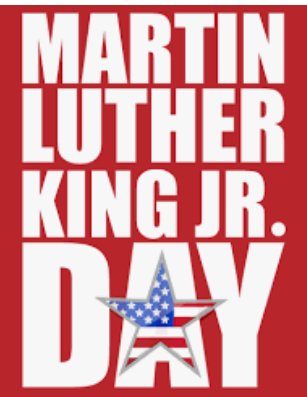 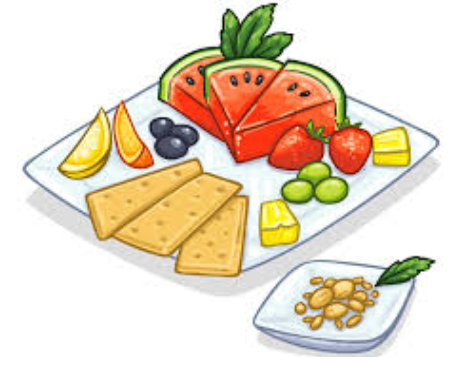 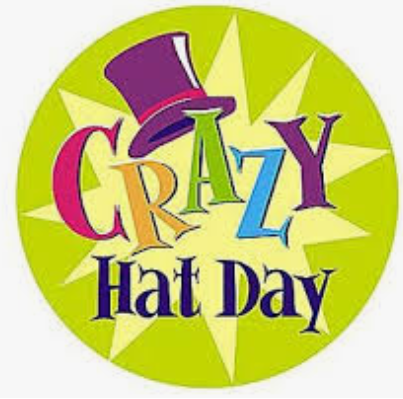 2728293031Ten Key Race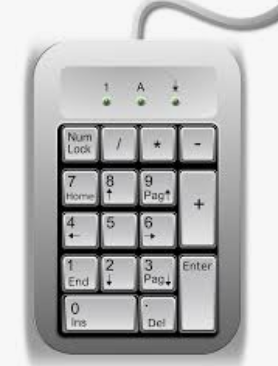 Sunmontuewedthufrisat12Breakfast on us!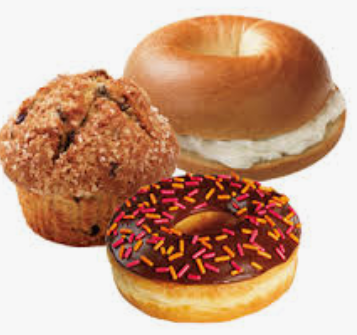 3456789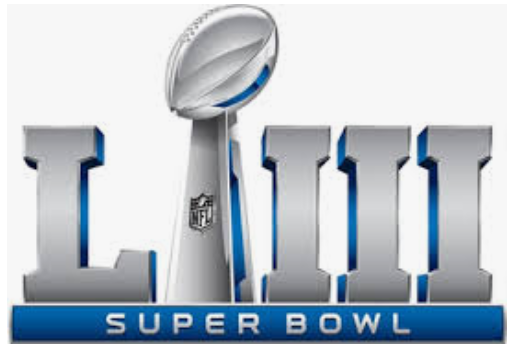 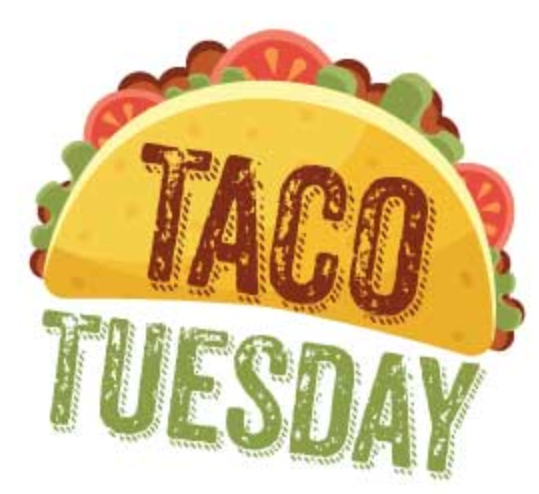 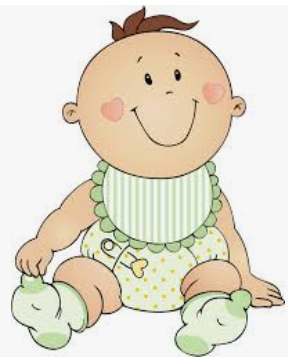 10111213141516Cheers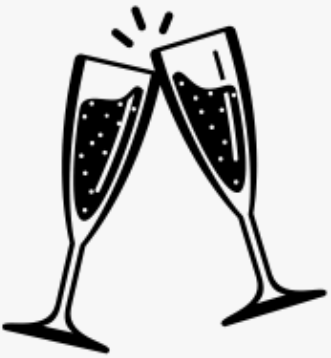 ForPeers17181920212223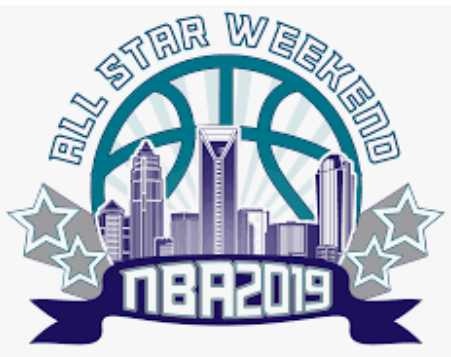 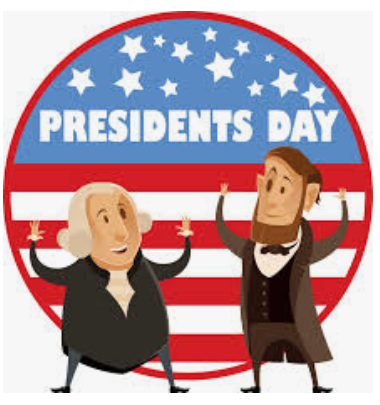 Task Takeover2425262728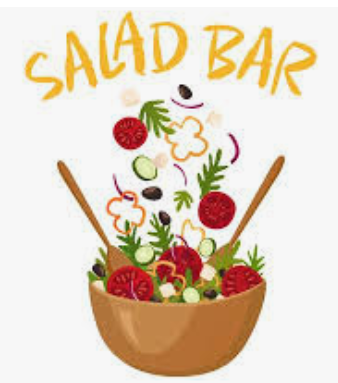 Make Your Own Trail Mix Sunmontuewedthufrisat12Employee Appreciation Day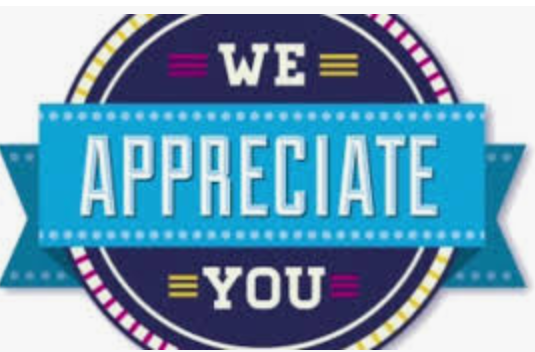 3456789Massage Monday BBQ Lunch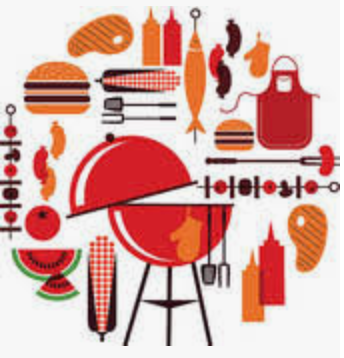 Work from Home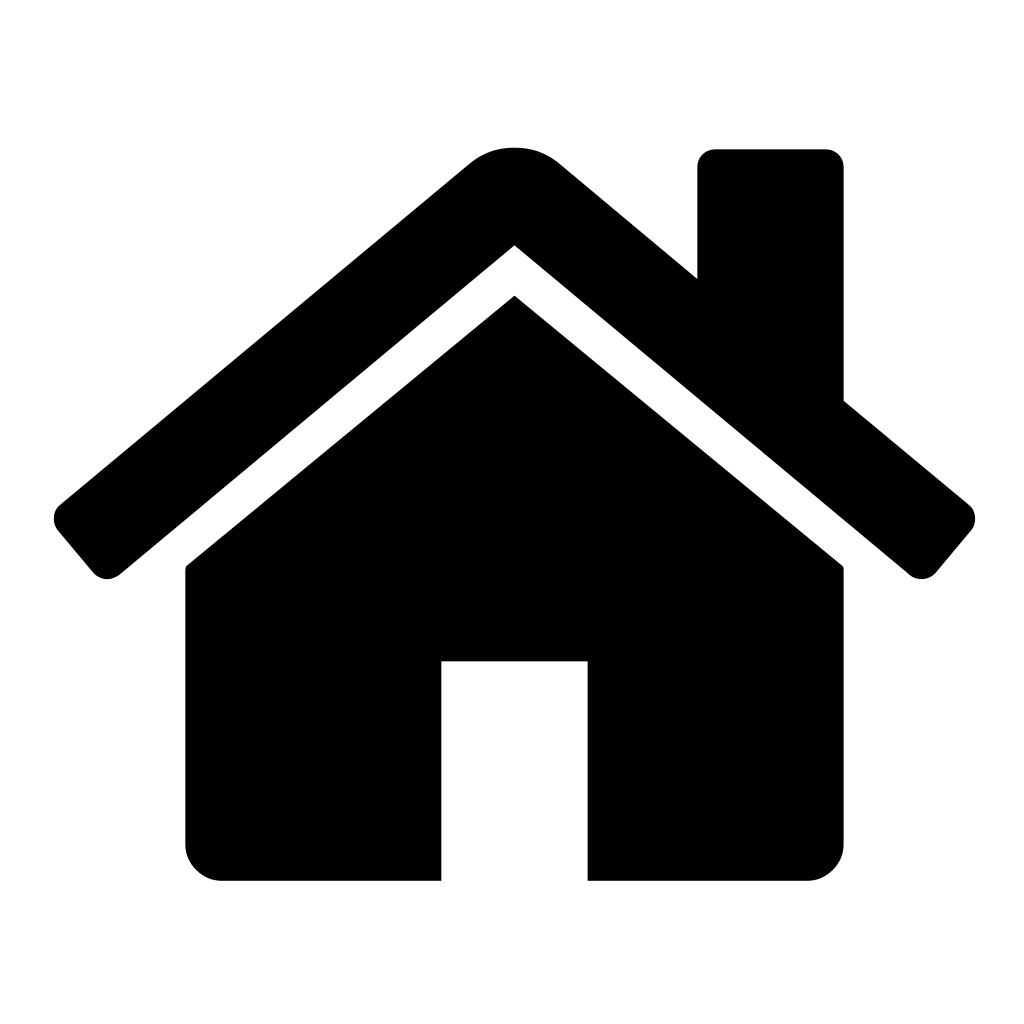 10111213141516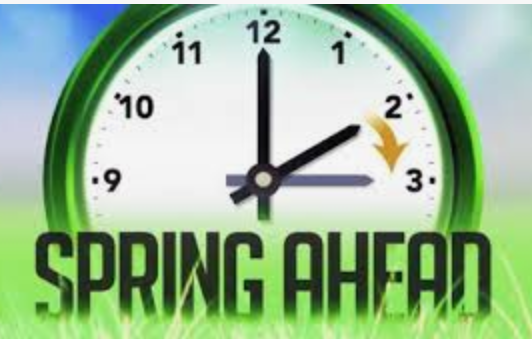 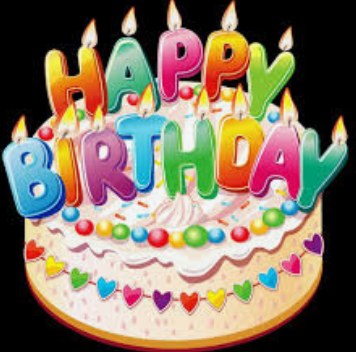 171819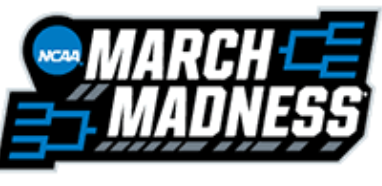 20212223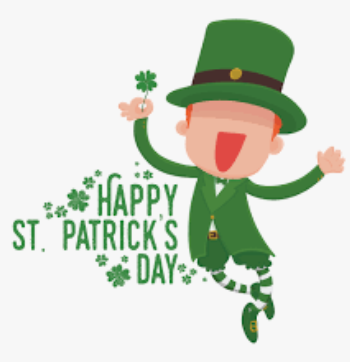 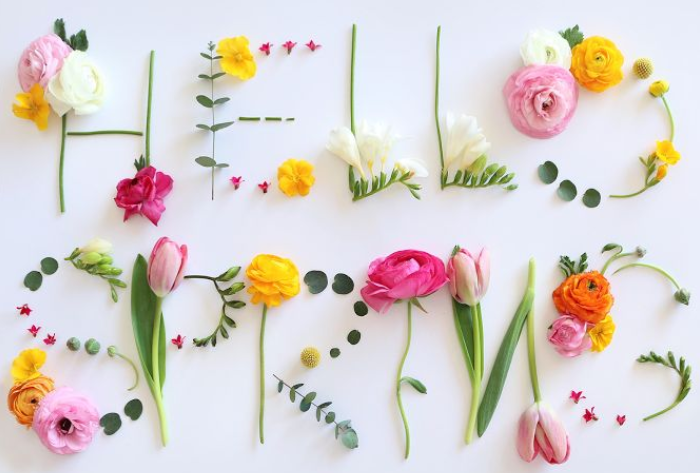 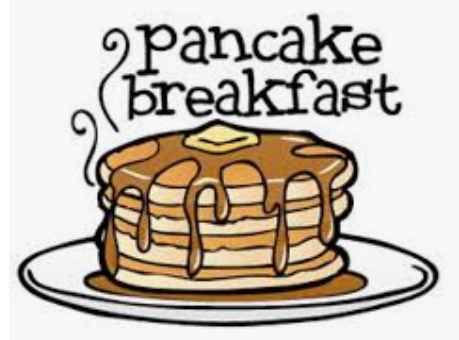 24252627282930Cookie Bake-OffScavenger HuntSunmontuewedthufrisat31123456Tuesday Tunes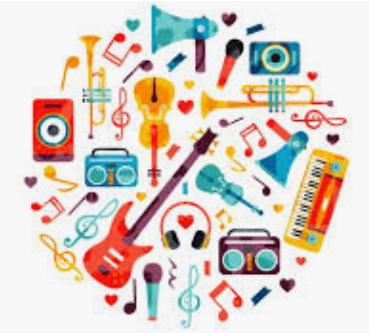 Pizza Party Lunch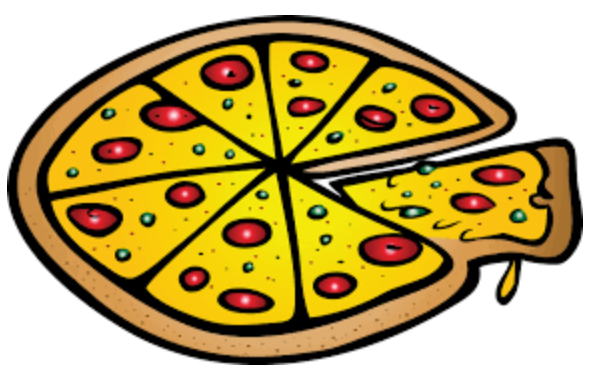 78910111213Minute To Win It Tournament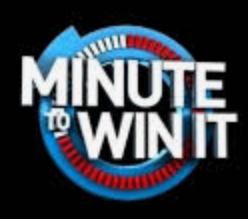 Ice Cream Sundaes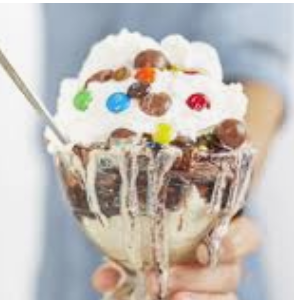 Beer &SnackCart14151617181920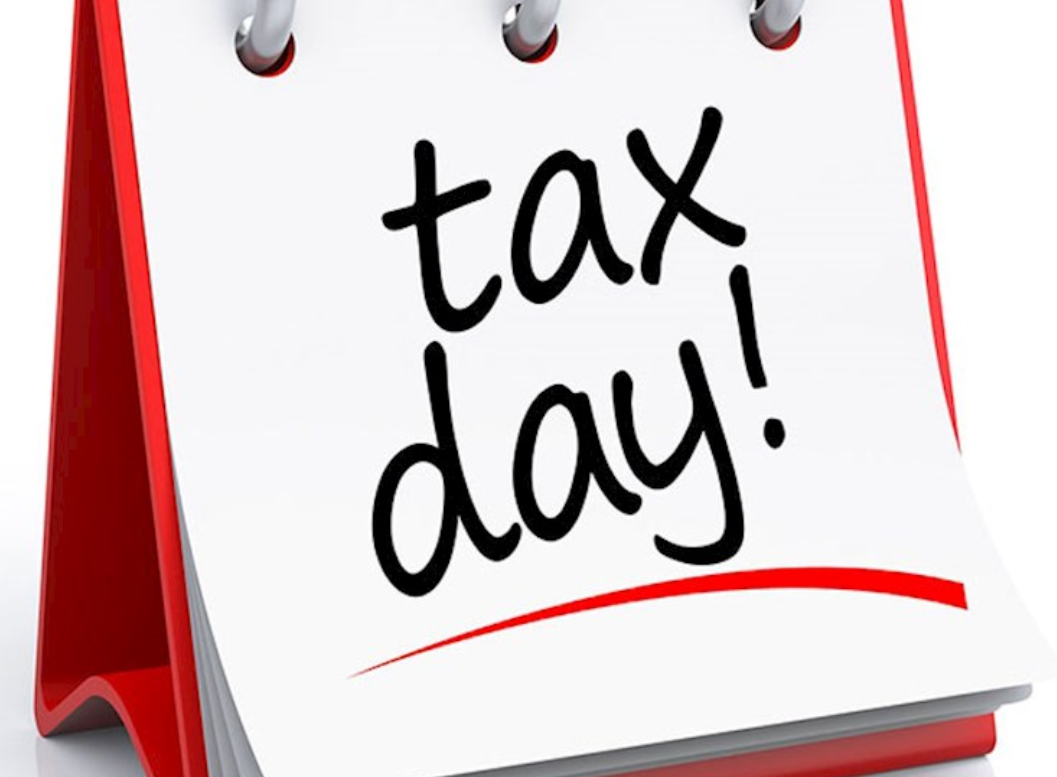 Office Closed!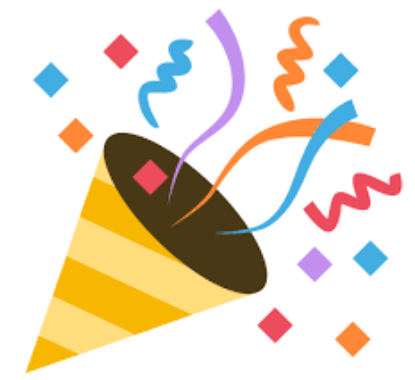 21222324252627282930